(Подкидываем ребенка на коленках и напеваем, на последних словах: «Бух!»— «роняем» между коленями)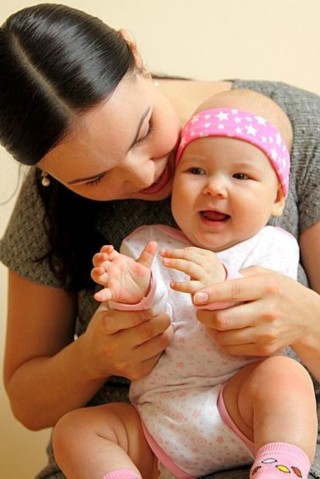 Еду-еду к бабе, к дедуНа лошадке в красной шапке,По ровной дорожкеНа одной ножке,В старом лапоточкеПо рытвинам, по кочкам,Всё прямо и прямо,А потом… в яму!Бух!_________________________________Едем- едем на лошадкеПо дорожке гладкой- гладкой.В гости нас звала принцессаКушать пудинг сладкий.Две собачки у порогаНам сказали очень строго…Как собачки говорят? Гав-гав!Повторять, изменяя зверей у порога, пока ребенку не надоест.(Два котенка – мяу-мяу!Две собачки – гав-гав!Два утенка – кря-кря!Два цыпленка – пи-пи-пи!Два теленка – Му! Му!Две овечки – Бее! Бее!Два козленка – Мее! Мее!Две лягушки – ква-ква! )покачиваем малыша из стороны в сторону)Пришел медведь к броду,(приподнимаем)Влез на колоду,(роняем между коленями)Бултых в воду!(подкидываем на коленках)Уж он мок, мок, мок,Уж он кис, кис, кис!Вымок, выкис,Вылез, высох,(приподнимаем)Встал на колоду…(роняем)Бултых в воду!Можно менять животных(Летел журавль, сел на колоду...Летел ворон, сел на колоду...)________________________________ Ехали, ехали в лес мы за орехами По кочкам, по кочкам, в ямку бух, Напугали 40 мух! ___________________________________ Шла коза на каблуках В новых красных сапогах Зацепилась за перила, Прямо в речку угодила Бух! Ехали медведи на велосипеде, С кочки на кочку, В ямочку Бух! ___________________________________ Ехал мальчик маленький На лошадке серенькой — По ровненькой дорожке, По ровненькой дорожке, По кочкам, по кочкам, По ухабам, по ухабам, Прямо в яму — бух! ___________________________________ Ехал пан, пан, пан, Ехал сам, сам, сам По ровной дорожке, по ровной дорожке, По кочкам, по кочкам — Бух в ямку! ___________________________________ Ехала барыня По ровненькой дорожке, По кочкам, по кочкам — Да бух! ___________________________________ Ехали, поехали В лес за орехами. В ямку — бух, а там — петух. Три-та-туш-ки! Три-та-туш-ки! Едет Маша на подушке! На подушечке верхом! Бух с подушки кувырком!________________________________(Сажаем малыша на коленки лицом к себе 
и повторяем действия стишка.)
айка серенький сидит и ушами шевелит – 
Вот так, вот так и ушами шевелит. 
Заинька замерз сидеть - надо лапоньки погреть - 
Вот так, вот так надо лапоньки погреть. 
Заинька устал стоять - надо зайке поскакать -
Вот так, вот так надо зайке поскакать.
(свои ноги вверх-вниз)
Зайка волка увидал - быстро зайка убежал!
(раздвигаем коленки и малыш "падает" в ямку)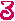 ________________хали дрожки по стёжке-дорожке,
По стёжке-дорожке, ровнее ладошки.
Лугом, лесочком, чрез реку - мосточком.
С кочки на кочку, вприпрыжку, вприскочку.
По оврагам, по корням, по ухабам, по камням,
Прямо в ямку – бам!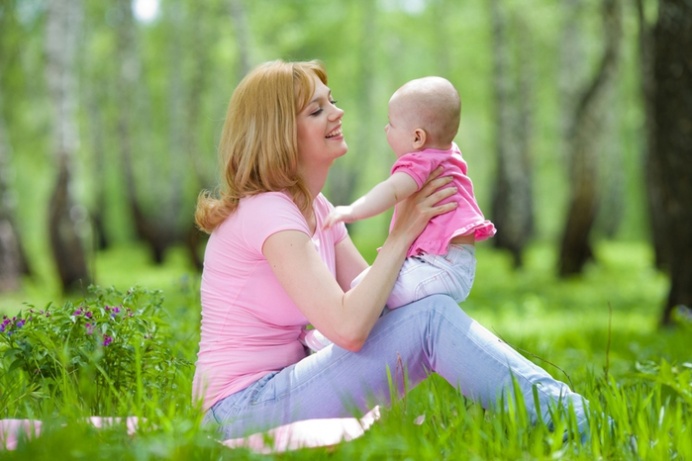 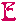 ____________юшка-тутушка.
Прыгала лягушка
На крутую горку,
Где живет Егорка
Бух! - покатилась!
С горки свалилась!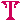 орошая дорога,
Хорошая дорога.
Вот стала что-то хуже,
Вот стала что-то хуже.
Шаляет, валяет,
Шаляет, валяет,
На мостике, под мостиком,
На мостике, под мостиком –
Бух в ямку!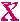 МБДОУ "ЦРР - ДС "Аленушка"ИГРЫ ДЛЯ МАЛЫШЕЙ НА РОДИТЕЛЬСКИХ КОЛЕНЯХРебенок сидит у мамы на коленях. Хочется его развлечь, покачать. Для такой игры издавна существуют потешки, сопроводающие покачивания ребенка на коленках. Заканчиваются они все "падением" персонажа - при этих словах нужно как бы "уронить" малыша между своими коленями, слегка раздвинув их. Только не очень резко, чтобы кроха не испугался! Этой игрой можно стимулировать и мотивацию у ребенка: закончив рассказывать потешку, остановитесь и сделайте безразличное лицо. Пусть малыш, если ему понравилось, своими движениями, ерзанием побуждает вас повторить потешку!Педагог-психолог: Выдра Ольга Викторовна